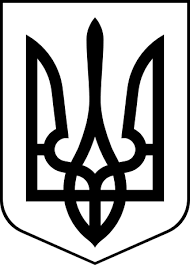 ЗДОЛБУНІВСЬКА МІСЬКА РАДАРІВНЕНСЬКОГО РАЙОНУ РІВНЕНСЬКОЇ ОБЛАСТІвосьме скликанняР І Ш Е Н Н Я від 28 вересня 2022 року                                                                                 № 1305Про надання одноразової матеріальноїдопомоги членам сімей загиблих учасників АТО/ООС Керуючись статтею 26 Закону України «Про місцеве самоврядування в Україні», рішенням міської ради від 22.12.2021 №1017 додаток 19 «Про затвердження Програми соціальної підтримки учасників Революції Гідності, учасників антитерористичної операції та осіб, які брали участь у здійсненні заходів із забезпечення національної безпеки і оборони, відсічі і стримування збройної агресії Російської Федерації в Донецькій та Луганській областях, забезпеченні їх здійснення на 2022 рік», розглянувши заяви членів сімей загиблих учасників АТО/ООС, які загинули чи померли захищаючи незалежність, суверенітет та територіальну цілісність України, під час антитерористичної операції про надання одноразової матеріальної допомоги, інші представлені документи, Здолбунівська міська радаВ И Р І Ш И Л А:1. Надати одноразову матеріальну допомогу одному з батьків, а у разі їх відсутності бабі/діду, або одному з подружжя військовослужбовців, які загинули при виконанні службового обов’язку або померли в період проходження військової служби під час захисту незалежності, суверенітету та територіальної цілісності на сході України, брали участь в антитерористичній операції, які проживали на території Здолбунівської міської територіальної громади:- Жук Ользі Сергіївні, яка проживає по вулиці Шкільній, будинок 27, квартира 7, міста Здолбунів в сумі 7 000 (сім тисяч) гривень;- Палічук Олені Миколаївні, яка проживає по вулиці Набережній, будинок 40, села Глинськ в сумі 7 000 (сім тисяч) гривень;- Дацюк Марії Петрівні, яка проживає по вулиці Зеленій, будинок 17, села Глинськ в сумі 7 000 (сім тисяч) гривень;- Микитюк Ользі Петрівні, яка проживає по вулиці Шкільній, будинок 34, квартира 37, міста Здолбунів в сумі 7 000 (сім тисяч) гривень;- Петренко Ользі Іванівні, яка проживає по вулиці Олени Пчілки, будинок 37, міста Здолбунів в сумі 7 000 (сім тисяч) гривень;- Ярошенко Ніні Василівні, яка проживає по вулиці Гетьмана Сагайдачного, будинок 2, квартира 47, міста Здолбунів в сумі 7 000 (сім тисяч) гривень;- Боярчук Вірі Миколаївні, яка проживає по вулиці Гагаріна, будинок 20, села Богдашів в сумі 7 000 (сім тисяч) гривень;- Сапожніковій Світлані Григорівні, яка проживає по вулиці Садовій, будинок 12, міста Здолбунів в сумі 7 000 (сім тисяч) гривень;- Коваленко Ганні Іванівні, яка проживає по вулиці Миру, будинок 18, села Ільпінь в сумі 7 000 (сім тисяч) гривень;- Брік Софії Іванівні, яка проживає по вулиці Шкільній, будинок 30, квартира 12, міста Здолбунів в сумі 7 000 (сім тисяч) гривень.2. Надати одноразову матеріальну допомогу одному із законних представників дітей, батьки яких загинули при виконанні службового обов’язку або померли в період проходження військової служби під час захисту незалежності, суверенітету та територіальної цілісності на сході України, брали участь в антитерористичній операції:- Богуславській Анастасії Олексіївні, яка проживає по вулиці Шевченка, будинок 187, квартира 22, міста Здолбунів в сумі 2 000 (дві тисячі) гривень;- Ярошенку Ярославу Андрійовичу, який проживає по вулиці Шевченка, будинок 185, квартира 37, міста Здолбунів в сумі 2 000 (дві тисячі) гривень;- Брік Віталії Олександрівні, яка проживає по вулиці Шевченка, будинок 189, квартира 5, міста Здолбунів в сумі 4 000 (чотири тисячі) гривень на дітей: Бріка Артура Андрійовича, 2014 року народження, Бріка Ігоря Андрійовича, 2011 року народження;- Сапожніковій Марині Миколаївні, яка проживає по вулиці Михайла Драгоманова, будинок 15, квартира 2, міста Здолбунів в сумі 2 000 (дві тисячі) гривень на дитину: Сапожнікову Євгенію Олексіївну, 2012 року народження.       3. Начальнику відділу – головному бухгалтеру відділу бухгалтерського обліку та контролю апарату Здолбунівської міської ради Бойко В.М. виплатити вищезгадані кошти.Міський голова                                                               Владислав СУХЛЯК